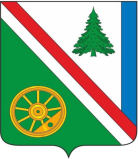 10.11.2022г. №620РОССИЙСКАЯ ФЕДЕРАЦИЯИРКУТСКАЯ ОБЛАСТЬБРАТСКИЙ РАЙОНВИХОРЕВСКОЕ МУНИЦИПАЛЬНОЕ ОБРАЗОВАНИЕАДМИНИСТРАЦИЯПОСТАНОВЛЕНИЕО ВНЕСЕНИИ ИЗМЕНЕНИЙ В ПОСТАНОВЛЕНИЕ ОТ 17.01.2019г. №6 «ОБ УТВЕРЖДЕНИИ РЕЕСТРА МЕСТ (ПЛОЩАДОК) НАКОПЛЕНИЯ ТВЕРДЫХ КОММУНАЛЬНЫХ ОТХОДОВ, РАСПОЛОЖЕННЫХ НА ТЕРРИТОРИИ ВИХОРЕВСКОГО ГОРОДСКОГО ПОСЕЛЕНИЯ» 	Руководствуясь Федеральным законом от 06.10.2003 №131-ФЗ «Об общих принципах организации местного самоуправления в Российской Федерации», Федеральным законом от 24.06.1998г. №89-ФЗ «Об отходах производства и потребления», в соответствии с «Правилами обустройства мест (площадок) накопления твердых коммунальных отходов и ведения их реестра», утвержденными постановлением Правительства РФ от 31.08.2018г. №1039, Уставом Вихоревского муниципального образования, администрация Вихоревского городского поселения на основании изменения данных о собственниках мест (площадок) накопления ТКО и создания новых мест (площадок) накопления ТКО администрация Вихоревского городского поселенияПОСТАНОВЛЯЕТ:1. В постановление от 17.01.2019г. №6 «Об утверждении реестра мест (площадок) накопления твердых коммунальных отходов, расположенных на территории Вихоревского городского поселения» (далее – Постановление) внести следующие изменения:1.1 Приложение №1 к Постановлению «Реестр мест (площадок) накопления твердых коммунальных отходов, расположенных на территории Вихоревского городского поселения» изменить и изложить в новой редакции.2. Настоящее постановление подлежит официальному опубликованию и размещению на официальном сайте администрации Вихоревского городского поселения.Глава администрации Вихоревского городского поселения                                                     Н.Ю. ДружининПриложение №1 к постановлению администрации Вихоревского городского поселения №6 от 17.01.2019г.Реестр мест (площадок) накопления твердых коммунальных отходов, расположенных на территории Вихоревского городского поселения№п/пДанные о нахождении мест (площадок) накопления ТКОДанные о технических характеристиках мест (площадок) накопления ТКОКоличество планируемых к размещению контейнеров и бункеровДанные о собственниках мест (площадок) накопления ТКОДанные об источниках образования ТКО, которые складируются в местах (на площадках) накопления ТКО1ул.1-я Озерная, д.4а (географические координаты 56.1163°, 101.1684°) 1. Покрытие- ж/б плита, S= 6м2;2. Ограждение: сетка-рабица; 3.Оборудование: контейнер для ТБО-3 шт., V=0,75м3-Администрация Вихоревского городского поселения, Иркутская область, Братский район, г.Вихоревка, ул.Дзержинского, 105ОГРН 1053847044602Жилые дома по ул.1-я Озерная2ул.2-я Озерная, возле маг.«Дебют» (географические координаты 56.1183°, 101.1592°)1. Покрытие- ж/б плита, S= 5,3м2;2. Ограждение: сетка-рабица; 3.Оборудование: контейнер для ТБО-2 шт., V=0,75м3-Администрация Вихоревского городского поселения, Иркутская область, Братский район, г.Вихоревка, ул.Дзержинского, 105ОГРН 1053847044602Жилые дома по ул.1-я Озерная3ул.2-я Озерная напротив ж.д.№12 (географические координаты 56.1181°, 101.1512°)1. Покрытие - ж/б плита, S= 5,3м2;2. Ограждение: сетка-рабица; 3.Оборудование: контейнер для ТБО-2 шт.,V=0,75м3-Администрация Вихоревского городского поселения, Иркутская область, Братский район, г.Вихоревка, ул.Дзержинского, 105ОГРН 1053847044602 Жилые дома по ул.2-я Озерная, ул.1-я Озерная,4ул.2-я Магистральная,3корпус1, 4 (географические координаты 56.1130°, 101.1936°)1. Покрытие - асфальтобетон, S= 6м2;2. Ограждение: металлопрофиль;3. Оборудование: контейнер для ТБО-1шт.,V=0,75м3-Тайшетская дистанция гражданских сооружений -структурное подразделение-Восточно-Сибирской дирекции по эксплуатации зданий и сооружений – структурного подразделения Восточно-Сибирской железной дороги – филиала ОАО «РЖД»сметный и офисный мусор5ул.30лет Победы,д.2 (географические координаты 56.1153°, 101.1934°)1. S= 2м2;2.Оборудование: контейнер для ТБО-1 шт., V=0,75м3-Администрация Вихоревского городского поселения, Иркутская область, Братский район, г.Вихоревка, ул.Дзержинского, 105ОГРН 1053847044602Жилые дома по ул.30 лет Победы6ул.30лет Победы,д.7 (географические координаты 56.1162°, 101.1957°)1.S= 2м2;2.Оборудование: контейнер для ТБО-1 шт., V=0,75м3-Администрация Вихоревского городского поселения, Иркутская область, Братский район, г.Вихоревка, ул.Дзержинского, 105ОГРН 1053847044602Жилые дома по ул.30 лет Победы7ул.30 лет Победы,д.14 (географические координаты 56.1179°, 101.1936°)1. Покрытие - ж/б плита, S= 3,6м2;2. Ограждение: сетка-рабица;3.Оборудование: контейнер для ТБО-2 шт.,V=0,75м3-Администрация Вихоревского городского поселения, Иркутская область, Братский район, г.Вихоревка, ул.Дзержинского, 105ОГРН 1053847044602Жилые дома по ул. 30 лет Победы,13,148ул.30 лет Победы,д.20 (географические координаты 56.119°, 101.1942°)1.Покрытие - ж/б плита, S= 3,6м2;2.Ограждение: сетка-рабица;3.Оборудование: контейнер для ТБО-2 шт.,V=0,75м3-Администрация Вихоревского городского поселения, Иркутская область, Братский район, г.Вихоревка, ул.Дзержинского, 105ОГРН 1053847044602Жилые дома по ул. 30 лет Победы, №18, 18А, 20,9ул.30 лет Победы,д.22 (географические координаты 56.1199°, 101.1948°)1. Покрытие - ж/б плита, S= 3,6м2;2. Ограждение: сетка-рабица;3.Оборудование: контейнер для ТБО-2 шт.,V=0,75м3-Администрация Вихоревского городского поселения, Иркутская область, Братский район, г.Вихоревка, ул.Дзержинского, 105ОГРН 1053847044602Жилые дома по ул. 30 лет Победы, №17,19,2210ул.30 лет Победы,д.28 (географические координаты 56.1209°, 101.1953°)1. Покрытие - ж/б плита, S= 3,6м2;2. Ограждение: сетка-рабица;3.Оборудование: контейнер для ТБО-2 шт.,V=0,75м3-Администрация Вихоревского городского поселения, Иркутская область, Братский район, г.Вихоревка, ул.Дзержинского, 105ОГРН 1053847044602Жилые дома по ул. 30 лет Победы, №27,28,29,3111ул.60 лет СССР напротив ж.д.№22 (географические координаты 56.1366°, 101.1763°)1. Покрытие - ж/б плита, S= 3,6м2;2. Ограждение: металлопрофиль; 3.Оборудование: контейнер для ТБО-2 шт.,V=0,75м3-Администрация Вихоревского городского поселения, Иркутская область, Братский район, г.Вихоревка, ул.Дзержинского, 105ОГРН 1053847044602 Жилые дома по ул.60 лет СССР 12ул.Байкальская,д.1 (географические координаты 56.1318°, 101.1572°)1. Покрытие - ж/б плита, S= 6м2;2.Оборудование: контейнер для ТБО-3 шт.,V=0,75м3-Общая долевая собственность собственников помещений в МКДЖилые дома по ул.Байкальская, №1,213ул.Байкальская,1а (географические координаты 56.1364°, 101.1615°)1. Покрытие – ж/б плита,S=24м2;2. Ограждение: металлический лист; 3.Оборудование: контейнер для ТКО-6 шт., V=0,75м3-Путевая машинная станция №66-структурное подразделение Восточно-Сибирской дирекции по ремонту пути-структурного подразделения Центральной дирекции по ремонту пути- Филиала ОАО «РЖД»сметный и офисный мусор14ул.Байкальская,д.3 (географические координаты 56.1316°, 101.1591°)1. Покрытие - ж/б плита, S= 3,6м2;2.Оборудование: контейнер для ТБО-1 шт.,V=0,75м3-Общая долевая собственность собственников помещений в МКДЖилой дом по ул.Байкальская,№315ул.Байкальская,д.5 (географические координаты 56.1332°, 101.1585°)1. Покрытие - ж/б плита, S= 3,6м2;2. Ограждение: сетка-рабица;3.Оборудование: контейнер для ТБО-2 шт.,V=0,75м3-Общая долевая собственность собственников помещений в МКДЖилые дома по ул.Байкальская, №4,5,716ул.Байкальская,д.8 (географические координаты 56.1338°, 101.1592°)1. Покрытие - ж/б плита, S= 3,6м2;2.Оборудование: контейнер для ТБО-2 шт.,V=0,75м3-Общая долевая собственность собственников помещений в МКДЖилые дома по ул.Байкальская, №8,9,10,1217ул.Байкальская,д.11 (географические координаты 56.1329°, 101.1602°)1. Покрытие - ж/б плита, S= 3,6м2;2.Оборудование: контейнер для ТБО-1 шт.,V=0,75м3-Общая долевая собственность собственников помещений в МКДЖилые дома по ул.Байкальская, №1118ул.Бича в проулке за ж.д. №7 (географические координаты 56.1344°, 101.1753°)1. Покрытие - ж/б плита, S= 5,3м2;2. Ограждение: сетка-рабица; 3.Оборудование: контейнер для ТБО-3 шт.,V=0,75м3-Администрация Вихоревского городского поселения, Иркутская область, Братский район, г.Вихоревка, ул.Дзержинского, 105ОГРН 1053847044602 Жилые дома по ул.Бича19ул.Березовая в районе ж.д. №61 (географические координаты 56.1433°, 101.1749°)1. Покрытие - ж/б плита, S= 3,6м2;2. Ограждение: металлопрофиль; 3.Оборудование: контейнер для ТБО-3 шт.,V=0,75м3-Администрация Вихоревского городского поселения, Иркутская область, Братский район, г.Вихоревка, ул.Дзержинского, 105ОГРН 1053847044602 Жилые дома по ул.Березовая20ул.Гаражная (географические координаты 56.1350°, 101.1681°)1. Покрытие - ж/б плита, S= 3,6м2;2. Ограждение: металлопрофиль; 3.Оборудование: контейнер для ТБО-3 шт.,V=0,75м3-Администрация Вихоревского городского поселения, Иркутская область, Братский район, г.Вихоревка, ул.Дзержинского, 105ОГРН 1053847044602 Жилые дома по ул.Щетинкина, ул.Российская21ул.Гастелло,10а (географические координаты 56.1825°, 101.1825°)1. Покрытие - асфальтобетон, S= 12м2;2. Ограждение: металлопрофиль; 3.Оборудование: контейнер для ТБО-2шт.,V=0,75м3-Санаторий-профилакторий «Сосновые родники» Дирекции социальной сферы Восточно-Сибирской железной дороги – филиала ОАО «РЖД»Иркутская область, Братский район,г.Вихоревка, ул.Гастелло, 10аОГРН 1037739877295 сметный и офисный мусор22ул.Горького,д.2 (географические координаты 56.131°, 101.1802°)1. S= 6м2;2.Оборудование: контейнер для ТБО-2 шт.,V=0,75м3-Общая долевая собственность собственников помещений в МКДЖилой дом по ул.Горького №223пер.Геологический (географические координаты 56.1562°, 101.1562°)1. Покрытие - ж/б плита, S= 6м2;2. Ограждение: сетка-рабица; 3.Оборудование: контейнер для ТБО-2 шт.,V=0,75м3-Администрация Вихоревского городского поселения, Иркутская область, Братский район, г.Вихоревка, ул.Дзержинского, 105ОГРН 1053847044602Жилые дома по пер.Геологический24пер.Геологический,1 (географические координаты 56.1229°, 101.1515°) 1. Покрытие- асфальтобетон, S= 2м2;2. Ограждение: сетка-рабица; 3.Оборудование: контейнер для ТБО-1 шт., V=0,75м3-Вихоревская дистанция сигнализации, централизации и блокировки-структурное подразделение Восточно-Сибирской дирекции инфраструктуры-структурного подразделения Центральной дирекции инфраструктуры-филиала ОАО «РЖД», Иркутская область, Братский район, г.Вихоревка, ул.Дзержинского,70ОГРН 1037739877295сметный и офисный мусор25ул.Горького,д.9 (географические координаты 56.1283°, 101.1802°)1.S= 10м2;2. Ограждение: метал. лист; 3.Оборудование: контейнер для ТБО-5 шт.,V=0,75м3-Общая долевая собственность собственников помещений в МКДЖилые дома по ул.Горького №5,7,9 по ул.Ленина,41Б26ул.Горького,10 (географические координаты 56.1218°, 101.1856°)1. Покрытие – ж/б плита, S= 7м2;2. Ограждение: сетка-рабица; 3.Оборудование: контейнер для ТБО-4шт., V=0,75м3-ООО «Вихоревский РКЦ»Жилые дома по ул. Горького, №10, №1227ул.Горького,д.10а (географические координаты 56.1199°, 101.1874°)1.S= 6м2;2.Ограждение: сетка-рабица;3.Оборудование: контейнер для ТБО-4 шт.,V=0,75м3-Общая долевая собственность собственников помещений в МКДЖилые дома по ул.Горького №10А, ул.Дзержинского №129,131,133,133А,13528ул.Горького,д.13 (географические координаты 56.1255°, 101.1836°)1.S= 3,6м2;2.Оборудование: контейнер для ТБО-1 шт.,V=0,75м3-Администрация Вихоревского городского поселения, Иркутская область, Братский район, г.Вихоревка, ул.Дзержинского, 105ОГРН 1053847044602Жилой дом по ул.Горького №1329ул.Горького,д.15 (географические координаты 56.1247°, 101.1839°)1.S= 3,75м2;2.Оборудование: контейнер для ТБО-2 шт.,V=0,75м3-Общая долевая собственность собственников помещений в МКДЖилой дом по ул. Горького №1530ул.Горького,д.№19 (географические координаты 56.1226°, 101.1833°)1. Покрытие - ж/б плита, S= 14м2;2. Ограждение: металлопрофиль; 3.Оборудование: контейнер для ТБО-3 шт.,V=0,75м3-Общая долевая собственность собственников помещений в МКДЖилой дом по ул.Горького №1931ул.Горького,21 (географические координаты 56.121574°, 101.182773°)1. Покрытие - асфальтобетон, S= 3м2;2.Оборудование: контейнер для ТКО-3 шт.,V=0,75м3-Акционерное общество «Братская электросетевая компания»664033, Иркутская область, г.Иркутск, ул.Лермонтова, дом 279/10ОГРН 1093804002544 Офисные и бытовые помещения32ул.Горького,д.23 (географические координаты 56.1229°, 101.1844°)1. Покрытие - ж/б плита, S= 9,5м2;2. Ограждение: металлопрофиль; 3.Оборудование: контейнер для ТБО-2 шт.,V=0,75м3-Общая долевая собственность собственников помещений в МКДЖилой дом по ул.Горького №2333ул.Горького,26 (географические координаты 56.1171°, 101.1839°)1. Покрытие - асфальтобетон, S= 9м2;2. Оборудование: контейнер для ТБО-2шт.,V=0,75м3-Тайшетская дистанция гражданских сооружений -структурное подразделение-Восточно-Сибирской дирекции по эксплуатации зданий и сооружений – структурного подразделения Восточно-Сибирской железной дороги – филиала ОАО «РЖД»сметный и офисный мусор34ул.Дворянова возле д.№13 (географические координаты 56.1352°, 101.1793°)1. Покрытие - ж/б плита, S= 3,6м2;2. Ограждение: металлопрофиль; 3.Оборудование: контейнер для ТБО-3 шт.,V=0,75м3-Администрация Вихоревского городского поселения, Иркутская область, Братский район, г.Вихоревка, ул.Дзержинского, 105ОГРН 1053847044602 Жилые дома по ул.Дворянова35ул.Дзержинского возле д.№23 (географические координаты 56.1252°, 101.1516°)1. Покрытие - ж/б плита, S= 3,6м2;2. Ограждение: сетка-рабица;3.Оборудование: контейнер для ТБО-2 шт.,V=0,75м3-Администрация Вихоревского городского поселения, Иркутская область, Братский район, г.Вихоревка, ул.Дзержинского, 105ОГРН 1053847044602 Жилые дома по ул.Дзержинского нечетная сторона до д.39, ул.Некрасова36ул.Дзержинского возле д.№34 (географические координаты 56.1241°, 101.1601°)1. Покрытие - ж/б плита, S= 3,6м2;2. Ограждение: сетка-рабица;3.Оборудование: контейнер для ТБО-2 шт.,V=0,75м3-Администрация Вихоревского городского поселения, Иркутская область, Братский район, г.Вихоревка, ул.Дзержинского, 105ОГРН 1053847044602 Жилые дома по ул.Дзержинского четная сторона с д.6 по д.34; нечетная сторона с д.41 по д.61, ул.Бурлова, ул.Монтажников37ул.Дзержинского,д.66 (географические координаты 56.1224°, 101.1697°)1.S= 4м2;2. Ограждение: сетка-рабица;3.Оборудование: контейнер для ТБО-3 шт.,V=0,75м3-Общая долевая собственность собственников помещений в МКДЖилые дома по ул.Дзержинского №66, по ул.Ленина №1338ул.Дзержинского,68 (географические координаты 56.1220°, 101.1701°)1. Покрытие – ж/б плита, S= 3м2;2.Оборудование: контейнер для ТКО-1 шт., V= 0,75м3-Тайшетский региональный центр связи – структурное подразделение Иркутской дирекции связи – структурного подразделения Центральной станции связи – филиала ОАО «РЖД»107174, г.Москва, ул.Новая Басманная, дом 2ОГРН 1037739877295 Офисные и бытовые помещения39ул.Дзержинского,70 (географические координаты 56.1218°, 101.1717°)1. Покрытие- асфальтобетон, S= 3,75м2;2. Ограждение: сетка-рабица; 3.Оборудование: контейнер для ТБО-2 шт., V=0,75м3-Вихоревская дистанция сигнализации, централизации и блокировки-структурное подразделение Восточно-Сибирской дирекции инфраструктуры-структурного подразделения Центральной дирекции инфраструктуры-филиала ОАО «РЖД», Иркутская область, Братский район, г.Вихоревка, ул.Дзержинского,70ОГРН 1037739877295сметный и офисный мусор40ул.Дзержинского,д.74 (географические координаты 56.1212°, 101.1749°)1.S= 6м2;2. Ограждение: металлический лист;3.Оборудование: контейнер для ТБО-4шт.,V= 0,75м3-Общая долевая собственность собственников помещений в МКДЖилые дома по ул.Дзержинского №74, ул.Кошевого №941ул.Дзержинского,87 (географические координаты 56.1230°, 101.1705°)1. Покрытие - асфальтобетон, S= 6м2;2. Ограждение: металлопрофиль;3. Оборудование: контейнер для ТБО-1шт.,V=0,75м3-Тайшетская дистанция гражданских сооружений -структурное подразделение-Восточно-Сибирской дирекции по эксплуатации зданий и сооружений – структурного подразделения Восточно-Сибирской железной дороги – филиала ОАО «РЖД»сметный и офисный мусор42ул.Дзержинского,105 (географические координаты 56.1215°, 101.1788°)1. Покрытие – ж/б плита,S=4м2;2.Оборудование: контейнер для ТБО-1 шт., V=0,75м3-Администрация Вихоревского городского поселения, Иркутская область, Братский район, г.Вихоревка, ул.Дзержинского, 105ОГРН 1053847044602 Офисные и бытовые помещения43ул.Дзержинского между д. №111 и №115 (географические координаты 56.1217°, 101.1802°)1. Покрытие - ж/б плита, S= 3,6м2;2. Ограждение: металлопрофиль; 3.Оборудование: контейнер для ТБО-2шт.,V=0,75м3-Администрация Вихоревского городского поселения, Иркутская область, Братский район, г.Вихоревка, ул.Дзержинского, 105ОГРН 1053847044602 Жилые дома по ул.Дзержинского нечетная сторона с д.109 по д.123,четная сторона с д.100 по д.124 ул.Гастелло44ул.Доковская,д.6а (географические координаты 56.1170°, 101.1917°)1.S= 2м2;2.Оборудование: контейнер для ТБО-1 шт., V=0,75м3-Администрация Вихоревского городского поселения, Иркутская область, Братский район, г.Вихоревка, ул.Дзержинского, 105ОГРН 1053847044602Жилые дома по ул.Доковская45ул.Доковская,д.10 (географические координаты 56.1182°, 101.1917°)1.S= 3,6м2;2.Оборудование: контейнер для ТБО-1 шт.,V=0,75м3-Администрация Вихоревского городского поселения, Иркутская область, Братский район, г.Вихоревка, ул.Дзержинского, 105ОГРН 1053847044602Жилой дом по ул.Доковская,1046ул.Железнодорожная, 50м восточнее от горочного поста (географические координаты 56.1403°, 101.1890°)1. Покрытие - асфальтобетон, S= 9м2;2. Ограждение: металлопрофиль; 3.Оборудование: контейнер для ТБО-2шт.,V=0,75м3-Тайшетская дистанция гражданских сооружений -структурное подразделение-Восточно-Сибирской дирекции по эксплуатации зданий и сооружений – структурного подразделения Восточно-Сибирской железной дороги – филиала ОАО «РЖД»сметный и офисный мусор47ул.Ерамка,напротив ж.д.№10 (географические координаты 56.1146°, 101.2017°)1. Покрытие- ж/б плита, S= 6м2;2. Ограждение: сетка-рабица; 3.Оборудование: контейнер для ТБО-3 шт., V=0,75м3-Администрация Вихоревского городского поселения, Иркутская область, Братский район, г.Вихоревка, ул.Дзержинского, 105ОГРН 1053847044602Жилые дома по ул. Ермака48ул.Заводская, около ж.д. №29 (географические координаты 56.1207°, 101.1457°1. Покрытие - ж/б плита, S= 5,3м2;2. Ограждение: сетка-рабица; 3.Оборудование: контейнер для ТБО-2 шт.,V=0,75м3-Администрация Вихоревского городского поселения, Иркутская область, Братский район, г.Вихоревка, ул.Дзержинского, 105ОГРН 1053847044602 Жилые дома по ул.Заводская, ул.Железнодорожная49ул.Зверева напротив ж.д.№3 (географические координаты 56.1326°, 101.1778°)1. Покрытие - ж/б плита, S= 3,6м2;2. Ограждение: металлопрофиль; 3.Оборудование: контейнер для ТБО-3 шт.,V=0,75м3-Администрация Вихоревского городского поселения, Иркутская область, Братский район, г.Вихоревка, ул.Дзержинского, 105ОГРН 1053847044602 Жилые дома по ул.Зверева50ул.Зверева возле д.№12 (географические координаты 56.1355°, 101.1808°)1. Покрытие - ж/б плита, S= 3,6м2;2. Ограждение: металлопрофиль; 3.Оборудование: контейнер для ТБО-2 шт.,V=0,75м3-Администрация Вихоревского городского поселения, Иркутская область, Братский район, г.Вихоревка, ул.Дзержинского, 105ОГРН 1053847044602 Жилые дома по ул.Зверева, ул.Папанина51ул.Зои Космодемьянской,д.6 (географические координаты 56.1169°, 101.1876°)1.S= 2м2;2.Оборудование: контейнер для ТБО-1 шт., V=0,75м3-Администрация Вихоревского городского поселения, Иркутская область, Братский район, г.Вихоревка, ул.Дзержинского, 105ОГРН 1053847044602Жилые дома по ул.Зои Космодемьянской52ул.Зои Космодемьянской,д.10а (географические координаты 56.1178°, 101.1882°)1.S= 3,75м2;2.Оборудование: контейнер для ТБО-2 шт., V=0,75м3-Администрация Вихоревского городского поселения, Иркутская область, Братский район, г.Вихоревка, ул.Дзержинского, 105ОГРН 1053847044602Жилые дома по ул.Зои Космодемьянской53ул.Каландарашвили в районе ж.д.№24-26 (географические координаты 56.1386°, 101.1748°)1. Покрытие - ж/б плита, S= 3,6м2;2. Ограждение: металлопрофиль; 3.Оборудование: контейнер для ТБО-3 шт.,V=0,75м3-Администрация Вихоревского городского поселения, Иркутская область, Братский район, г.Вихоревка, ул.Дзержинского, 105ОГРН 1053847044602 Жилые дома по ул.Каландарашвили54ул.Кирова,д.30а (географические координаты 56.1263°, 101.1549°)1. Покрытие- ж/б плита, S= 6м2;2. Ограждение: сетка-рабица; 3.Оборудование: контейнер для ТБО-3 шт., V=0,75м3-Администрация Вихоревского городского поселения, Иркутская область, Братский район, г.Вихоревка, ул.Дзержинского, 105ОГРН 1053847044602Жилые дома по ул. Кирова55ул.Комсомольская,д.1 (географические координаты 56.1255°, 101.1644°)1. Покрытие - ж/б плита, S= 3,6м2;2. Ограждение: сетка-рабица; 3.Оборудование: контейнер для ТБО-3 шт.,V=0,75м3-Администрация Вихоревского городского поселения, Иркутская область, Братский район, г.Вихоревка, ул.Дзержинского, 105ОГРН 1053847044602Жилые дома по ул.Комсомольская №1,2,2А,3,4; м-н Звездный 56ул.Комсомольская,д.8 (географические координаты 56.1251°, 101.1689°)1. Покрытие - ж/б плита, S= 5,3м2;2. Ограждение: сетка-рабица; 3.Оборудование: контейнер для ТБО-2 шт.,V=0,75м3-Общая долевая собственность собственников помещений в МКДЖилые дома по ул. Комсомольская с №5 по №10 57ул.Комсомольская,11 (географические координаты 56.1253°, 101.1733°)1. Покрытие –бетонное, S=48м2;2.Оборудование: контейнер для ТКО-2шт., V=0,75м3, контейнер для ТКО-1шт., V=0,5м3-Частное общеобразовательное учреждение «Школа-интернат №25 среднего общего образования открытого акционерного общества «Российские железные дороги»Иркутская область, Братский район,г.Вихоревка, ул.Комсомольская, 11ОГРН 1043880051918 сметный и офисный мусор58ул.Кошевого,д.7 (географические координаты 56.120265°, 101.174464°)1. S= 5м2;2.Оборудование: контейнер для ТБО-2 шт.,V=0,75м3-Общая долевая собственность собственников помещений в МКДЖилые дома по ул.Кошевого №7, ул.Ленина №1059ул.Кошевого,д.11 (географические координаты 56.1232°, 101.1751°)1. Покрытие - ж/б плита, S= 16м2;2. Ограждение: металлический лист; 3.Оборудование: контейнер для ТБО-4 шт.,V=0,75м3-Общая долевая собственность собственников помещений в МКДЖилые дома по ул.Кошевого №11,1360ул.Кошевого,д.20 (географические координаты 56.124°, 101.1772°)1. S= 11м2;2. Ограждение: металлический лист; 3.Оборудование: контейнер для ТБО-5 шт.,V=0,75м3-Общая долевая собственность собственников помещений в МКДЖилые дома по ул.Кошевого №15,17,20,22,2461ул.Кошевого,д.23 (географические координаты 56.1256°, 101.1766°)1. S= 6,5м2;2. Ограждение: металлопрофиль; 3.Оборудование: контейнер для ТБО-5шт.,V=0,75м3-Общая долевая собственность собственников помещений в МКДЖилые дома по ул.Кошевого №19,21,23; ул.Пионерская №1962ул.Ленина,д.5 (географические координаты 56.1208°, 101.1689°)1. Покрытие - ж/б плита, S= 11м2;2. Ограждение: сетка-рабица; 3.Оборудование: контейнер для ТБО-5шт.,V=0,75м3-Администрация Вихоревского городского поселения, Иркутская область, Братский район, г.Вихоревка, ул.Дзержинского, 105ОГРН 1053847044602Жилые дома по ул.Ленина №5,11; ул.Маяковского №2,4;ул.Советская №5563ул.Ленина,д.8 (географические координаты 56.1191°, 101.173°)1. S= 5м2;2.Оборудование: контейнер для ТБО-4 шт.,V=0,75м3-Общая долевая собственность собственников помещений в МКДЖилые дома по ул.Ленина №8,1064ул.Ленина,9А (географические координаты 56.1206°, 101.1704°)1. S= 11м2;2. Оборудование: контейнер для ТБО-5 шт.,V=0,75м3-Администрация Вихоревского городского поселения, Иркутская область, Братский район, г.Вихоревка, ул.Дзержинского, 105ОГРН 1053847044602Жилые дома по ул.Ленина №1, 1А,3,765ул.Ленина,д.14 (географические координаты 56.1204°, 101.1717°)1.Покрытие-ж/б плита S= 6,5м2;2.Оборудование: контейнер для ТБО-5 шт.,V=0,75м3-Общая долевая собственность собственников помещений в МКДЖилые дома по ул.Ленина №4,6, 12,1466ул.Ленина,д.19 (географические координаты 56.1229°, 101.1714°)1. Покрытие – ж/б плита, S= 1м2;2. Ограждение: сетка-рабица; 3.Оборудование: контейнер для ТБО-1шт., V=0,75м3-ООО «Вихоревский РКЦ»Жилой дом по ул. Ленина, №1967ул.Ленина,21 (географические координаты 56.1239°, 101.1715°)1. Покрытие – асфальтобетон, S= 0,4м2;2.Оборудование: контейнер для ТКО-1 шт., V=0,8м3-Братский центр культуры Дирекции социальной сферы Восточно-Сибирской железной дороги-филиала открытого акционерного общества «Российские железные дороги» сметный и офисный мусор68ул.Ленина,д.22 (географические координаты 56.1238°, 101.1739°)1. Покрытие - ж/б плита, S= 4,8м2;2.Оборудование: контейнер для ТБО-2 шт.,V=0,75м3-Общая долевая собственность собственников помещений в МКДЖилые дома по ул.Ленина №18,20,2269ул.Ленина,д.23 (географические координаты 56.124335°, 101.171878°)1. S= 3,6м2;2.Ограждение: металлопрофиль;3.Оборудование: контейнер для ТБО-2 шт.,V=0,75м3-Общая долевая собственность собственников помещений в МКДЖилые дома по ул.Ленина №23,2570ул.Ленина,д.30 (географические координаты 56.1254°, 101.1746°)1. S= 3,6м2;2.Оборудование: контейнер для ТБО-3 шт.,V=0,75м3-Общая долевая собственность собственников помещений в МКДЖилые дома по ул.Ленина №28,3071ул.Ленина,35 (географические координаты 56.1278°, 101.1745°)1. Покрытие - асфальтобетон, S= 6,25м2;2.Оборудование: контейнер для ТКО-1 шт.,V=0,75м3-Муниципальное казенное учреждение дополнительного образования «Вихоревская детская школа искусств»665770, Иркутская область, Братский район, г.Вихоревка, ул.Ленина, дом 35ОГРН 1023802316163 сметный и офисный мусор72ул.Ленина,д.41 (географические координаты 56.1275°, 101.1762°)1. S= 7м2;2. Ограждение: металлопрофиль; 3.Оборудование: контейнер для ТБО-5 шт.,V=0,75м3-Общая долевая собственность собственников помещений в МКДЖилые дома по ул.Ленина №38,40,41,4273ул.Ленина,д.43 (географические координаты 56.128°, 101.1785°)1. S= 11м2;2. Ограждение: металлический лист; 3.Оборудование: контейнер для ТБО-4 шт.,V=0,75м3-Общая долевая собственность собственников помещений в МКДЖилые дома по ул.Ленина №41А,4374ул.Ленина,д.43А (географические координаты 56.1288°, 101.1773°)1. Покрытие - ж/б плита, S= 6м2;2. Ограждение: металлопрофиль; 3.Оборудование: контейнер для ТБО-2 шт.,V=0,75м3-Общая долевая собственность собственников помещений в МКДЖилой дом по ул.Ленина №43А75ул.Ленина,д.45 (географические координаты 56.129°, 101.177°)1. S= 11м2;2. Ограждение: металлический лист; 3.Оборудование: контейнер для ТБО-3 шт.,V=0,75м3-Общая долевая собственность собственников помещений в МКДЖилые дома по ул.Ленина №44,4576ул.Ленина,д.47 (географические координаты 56.1306°, 101.1788°)1. Покрытие-ж/б плита,S= 6м2;2.Оборудование: контейнер для ТБО-4 шт.,V=0,75м3-Общая долевая собственность собственников помещений в МКДЖилые дома по ул.Ленина №47, ул.Горького,177ул.Ленина,д.48 (географические координаты 56.131°, 101.1778°)1. S= 6м2;2.Оборудование: контейнер для ТБО-4 шт.,V=0,75м3-Общая долевая собственность собственников помещений в МКДЖилые дома по ул.Ленина №48, 5078ул.Локомотивная,3 (географические координаты 56.1114°, 101.1972°)1. Покрытие – ж/б плита,S=4м2;2.Оборудование: контейнер для ТКО-1 шт., V=0,3м3-Тайшетский отдел материально-технического обеспечения – обособленная структурная единица – Восточно-Сибирской дирекции снабжения – структурного подразделения Центральной дирекции закупок и снабжения – ОАО «РЖД»Иркутская область,г.Тайшет, ул.Кирова, 157ОГРН 1037739877295сметный и офисный мусор79ул.Локомотивная,3 (географические координаты 56.1124°, 101.1910°)1. Покрытие - бетон,S= 9м2;2.Оборудование: контейнер для ТКО-4 шт.,V=0,75м3-Эксплуатационное локомотивное депо Вихоревка – структурное подразделение Восточно-Сибирской дирекции тяги –структурного подразделения Дирекции тяги филиала ОАО «РЖД»665772, Иркутская область, Братский район,г. Вихоревка, ул.Локомотивная, дом 3ОГРН 1037739877295сметный и офисный мусор80ул.Локомотивная,3 (географические координаты 56.1119°, 101.1945°)1. Покрытие - бетон,S= 12м2;2.Оборудование: контейнер для ТКО-5 шт.,V=0,75м3-Эксплуатационное локомотивное депо Вихоревка – структурное подразделение Восточно-Сибирской дирекции тяги –структурного подразделения Дирекции тяги филиала ОАО «РЖД»665772, Иркутская область, Братский район,г. Вихоревка, ул.Локомотивная, дом 3ОГРН 1037739877295сметный и офисный мусор81ул.Локомотивная,3 (географические координаты 56.1108°, 101.2046°)1. Покрытие - асфальтобетон, S= 1,5м2;2.Оборудование: контейнер для ТКО-1 шт.,V=0,75м3-Эксплуатационное локомотивное депо Вихоревка – структурное подразделение Восточно-Сибирской дирекции тяги –структурного подразделения Дирекции тяги филиала ОАО «РЖД»665772, Иркутская область, Братский район,г. Вихоревка, ул.Локомотивная, дом 3ОГРН 1037739877295сметный и офисный мусор82ул.Локомотивная,3 (географические координаты 56.1123°, 101.1955°)1. Покрытие - железобетон, S= 8м2;2.Оборудование: контейнер для ТКО-3 шт.,V=0,75м3-Моторвагонное депо Вихоревка – структурное подразделение Восточно-Сибирской дирекции моторвагонного подвижного состава665771, Иркутская область, Братский район,г. Вихоревка, ул.Локомотивная, дом 3ОГРН 1037739877295сметный и офисный мусор83ул.Магистральная,1 (географические координаты 56.1109°, 101.2003°)1. Покрытие – ж/б плита,S=4м2;2.Оборудование: контейнер для ТКО-1 шт., V=0,75м3-Тайшетский отдел материально-технического обеспечения – обособленная структурная единица – Восточно-Сибирской дирекции снабжения – структурного подразделения Центральной дирекции закупок и снабжения – ОАО «РЖД»Иркутская область,г.Тайшет, ул.Кирова, 157ОГРН 1037739877295 сметный и офисный мусор84ул.Маяковского,8 (географические координаты 56.1221°, 101.1685°)1. Покрытие - ж/б плита, S= 7м2;2. Ограждение: металлопрофиль; 3.Оборудование: контейнер для ТБО-2 шт.,V=0,75м3-Общая долевая собственность собственников помещений в МКДЖилые дома по ул. Маяковского № 4,6,885ул.Мира, возле д.№5 (географические координаты 56.1303°, 101.1625°)1. Покрытие - ж/б плита, S= 6м2;2. Ограждение: сетка-рабица; 3.Оборудование: контейнер для ТБО-2 шт.,V=0,75м3-Администрация Вихоревского городского поселения, Иркутская область, Братский район, г.Вихоревка, ул.Дзержинского, 105ОГРН 1053847044602Жилые дома по ул.Мира86ул.Молодежная напротив ж.д.№1А (географические координаты 56.1098°, 101.2036°)1. Покрытие - ж/б плита, S= 5,3м2;2. Ограждение: сетка-рабица; 3.Оборудование: контейнер для ТБО-1 шт.,V=0,75м3-Администрация Вихоревского городского поселения, Иркутская область, Братский район, г.Вихоревка, ул.Дзержинского, 105ОГРН 1053847044602 Жилые дома по ул.Молодежная, ул.Кедровая87ул.Монтажников, напротив ул.Звездная,2 (географические координаты 56.1289°, 101.1646°)1.Покрытие-ж/б плита, S= 6м2;2. Ограждение: сетка-рабица; 3.Оборудование: контейнер для ТБО-3 шт.,V=0,75м3-Администрация Вихоревского городского поселения, Иркутская область, Братский район, г.Вихоревка, ул.Дзержинского, 105ОГРН 1053847044602Жилые дома по ул. Звездная88ул.Набережная напротив ж.д. №50А (географические координаты 56.1101°, 101.1895°)1. S= 3,6м2;2.Оборудование: контейнер для ТБО-2 шт.,V=0,75м3-Администрация Вихоревского городского поселения, Иркутская область, Братский район, г.Вихоревка, ул.Дзержинского, 105ОГРН 1053847044602Жилые дома по ул. Набережная89ул.Набережная,д.77 (географические координаты 56.1090°, 101.1905°)1. Покрытие- ж/б плита, S= 6м2;2. Ограждение: сетка-рабица; 3.Оборудование: контейнер для ТБО-2 шт., V=0,75м3-Администрация Вихоревского городского поселения, Иркутская область, Братский район, г.Вихоревка, ул.Дзержинского, 105ОГРН 1053847044602Жилые дома по ул. Набережная90ул.Новая,д.8 (географические координаты 56.1320°, 101.1805°)1. S= 3,6м2;2.Оборудование: контейнер для ТБО-1 шт.,V=0,75м3-Общая долевая собственность собственников помещений в МКДЖилые дома по ул.Новая91ул.Нефтяников,д.1 (географические координаты 56.1292°, 101.1386°)1.S= 3,75м2;2.Оборудование: контейнер для ТБО-2 шт., V=0,75м3-Администрация Вихоревского городского поселения, Иркутская область, Братский район, г.Вихоревка, ул.Дзержинского, 105ОГРН 1053847044602Жилые дома по ул.Нефтяников92ул.Нефтяников,д.14 (географические координаты 56.1282°, 101.1429°)1.S= 2м2;2.Оборудование: контейнер для ТБО-1 шт., V=0,75м3-Общая долевая собственность собственников помещений в МКДЖилые дома по ул.Нефтяников93ул.Октябрьская,д.11 (географические координаты 56.1221°, 101.1638°)1. Покрытие- ж/б плита, S= 5м2;2. Ограждение: сетка-рабица; 3.Оборудование: контейнер для ТБО-4 шт., V=0,75м3-Общая долевая собственность собственников помещений в МКДЖилые дома по ул.Октябрьская №2А,4А,7,11, частный сектор94ул.Октябрьская,д.9 (географические координаты 56.1227°, 101.1634°)11. Покрытие - ж/б плита, S= 3,6м2;2. Ограждение: металлопрофиль; 3.Оборудование: контейнер для ТБО-4 шт.,V=0,75м3-Администрация Вихоревского городского поселения, Иркутская область, Братский район, г.Вихоревка, ул.Дзержинского, 105ОГРН 1053847044602Жилые дома по ул. Октябрьская №9,15; Жилые дома по ул.Дзержинского №38,40,42; нечетная сторона с д.63 по д.7195ул.Папанина возле д.5 (географические координаты 56.1366°, 101.1802°)1. Покрытие - ж/б плита, S= 3,6м2;2. Ограждение: сетка-рабица; 3.Оборудование: контейнер для ТБО-2 шт.,V=0,75м3-Администрация Вихоревского городского поселения, Иркутская область, Братский район, г.Вихоревка, ул.Дзержинского, 105ОГРН 1053847044602 Жилые дома по ул. Папанина96ул.Пионерская,д.5 (географические координаты 56.1264°, 101.1820°)1. Покрытие - ж/б плита, S= 6м2;2. Ограждение: сетка-рабица; 3.Оборудование: контейнер для ТБО-3 шт.,V=0,75м3-Администрация Вихоревского городского поселения, Иркутская область, Братский район, г.Вихоревка, ул.Дзержинского, 105ОГРН 1053847044602 Жилые дома по ул.Пионерская с №1 по №1097ул.Пионерская,д.13 (географические координаты 56.1260°, 101.1802°)1. Покрытие - ж/б плита, S= 6м2;2. Ограждение: сетка-рабица; 3.Оборудование: контейнер для ТБО-3 шт.,V=0,75м3-Администрация Вихоревского городского поселения, Иркутская область, Братский район, г.Вихоревка, ул.Дзержинского, 105ОГРН 1053847044602Жилые дома по ул.Пионерская с №11 по №1798ул.Пионерская,д.21 (географические координаты 56.1266°, 101.1732°)1. Покрытие - ж/б плита, S= 11м2;2. Ограждение: металлический лист; 3.Оборудование: контейнер для ТБО-4 шт.,V=0,75м3-Общая долевая собственность собственников помещений в МКДЖилые дома по ул.Пионерская №21;ул.Ленина №31,33 99ул.Пионерская,д.23 (географические координаты 56.1259°, 101.1723°)1. Покрытие - ж/б плита, S= 5м2;2.Оборудование: контейнер для ТБО-3 шт.,V=0,75м3-Общая долевая собственность собственников помещений в МКДЖилой дом по ул.Пионерская №23100ул.Пионерская,д.24 (географические координаты 56.1278°, 101.1720°)1. Покрытие - ж/б плита, S= 5м2;2.Ограждение: сетка-рабица; 3.Оборудование: контейнер для ТБО-3 шт.,V=0,75м3-Общая долевая собственность собственников помещений в МКДЖилой дом по ул.Пионерская №24101ул.Пионерская,д.25 (географические координаты 56.1262°, 101.1706°)1. Покрытие - ж/б плита, S= 6,5м2;2. Ограждение: металлический лист; 3.Оборудование: контейнер для ТБО-3 шт.,V=0,75м3-Общая долевая собственность собственников помещений в МКДЖилые дома по ул.Пионерская №25,27,35,35А,37,37А,39102ул.Пионерская,д.26 (географические координаты 56.1284°, 101.1692°)1. Покрытие - ж/б плита,S= 9м2;2. Ограждение: металлопрофиль; 3.Оборудование: контейнер для ТБО-4 шт.,V=0,75м3-Общая долевая собственность собственников помещений в МКДЖилой дом по ул.Пионерская №26103ул.Пионерская,д.29 (географические координаты 56.1255°, 101.1692°)1. Покрытие - ж/б плита, S= 8м2;2. Ограждение: сетка-рабица; 3. Оборудование: контейнер для ТБО-5 шт.,V=0,75м3-Общая долевая собственность собственников помещений в МКДЖилые дома по ул.Пионерская №29,31,33,33А104ул.Пионерская,д.30 (географические координаты 56.1289°, 101.1673°)1. Покрытие - ж/б плита,S= 12м2;2. Ограждение: сетка-рабица; 3. Оборудование: контейнер для ТБО-6 шт.,V=0,75м3-Общая долевая собственность собственников помещений в МКДЖилые дома по ул.Пионерская №28,30,32,34105ул.Пионерская,д.34А (географические координаты 56.1283°, 101.1636°)1. S= 4м2;2.Оборудование: контейнер для ТБО-2 шт.,V=0,75м3-Администрация Вихоревского городского поселения, Иркутская область, Братский район, г.Вихоревка, ул.Дзержинского, 105ОГРН 1053847044602Жилые дома по м-н Звездный106ул.Постышева,д.7-1 (географические координаты 56.1355°, 101.1728°)1.S= 2м2;2.Оборудование: контейнер для ТБО-1 шт., V=0,75м3-Администрация Вихоревского городского поселения, Иркутская область, Братский район, г.Вихоревка, ул.Дзержинского, 105ОГРН 1053847044602Жилые дома по ул.Постышева107ул.Постышева, напротив дома №35 (географические координаты 56.1397°, 101.1788°)1. Покрытие - ж/б плита, S= 6м2;2. Ограждение: сетка-рабица; 3.Оборудование: контейнер для ТБО-3 шт.,V=0,75м3-Администрация Вихоревского городского поселения, Иркутская область, Братский район, г.Вихоревка, ул.Дзержинского, 105ОГРН 1053847044602Жилые дома по ул.Постышева108ул.Проселочная,д.2 (географические координаты 56.1403°, 101.1890°)1.S= 2м2;2.Оборудование: контейнер для ТБО-1 шт., V=0,75м3-Администрация Вихоревского городского поселения, Иркутская область, Братский район, г.Вихоревка, ул.Дзержинского, 105ОГРН 1053847044602Жилые дома по ул.Проселочная109ул.Речная, возле дома №16а (географические координаты 56.1150°, 101.2078°)1.Покрытие - ж/б плита, S= 6м2;2.Оборудование: контейнер для ТБО-2 шт.,V=0,75м3-Администрация Вихоревского городского поселения, Иркутская область, Братский район, г.Вихоревка, ул.Дзержинского, 105ОГРН 1053847044602Жилые дома по ул.Речная110ул.Речная,д.29 (географические координаты 56.1129°, 101.2121°)1.S= 6м2;2.Оборудование: контейнер для ТБО-3 шт., V=0,75м3-Администрация Вихоревского городского поселения, Иркутская область, Братский район, г.Вихоревка, ул.Дзержинского, 105ОГРН 1053847044602Жилые дома по ул.Речная111ул.Российская,д.33 (географические координаты 56.1411°, 101.1703°)1. Покрытие- ж/б плита, S= 6м2;2. Ограждение: сетка-рабица; 3.Оборудование: контейнер для ТБО-2 шт., V=0,75м3-Администрация Вихоревского городского поселения, Иркутская область, Братский район, г.Вихоревка, ул.Дзержинского, 105ОГРН 1053847044602Жилые дома по ул. Российская112ул.Рябиновая в районе ж.д.№7 (географические координаты 56.1449°, 101.1817°)1. Покрытие - ж/б плита, S= 3,6м2;2. Ограждение: металлопрофиль; 3.Оборудование: контейнер для ТБО-2 шт.,V=0,75м3-Администрация Вихоревского городского поселения, Иркутская область, Братский район, г.Вихоревка, ул.Дзержинского, 105ОГРН 1053847044602 Жилые дома по ул.Рябиновая, ул.Первомайская, ул.Черемуховая113ул.Северная в районе ж.д.№19 (географические координаты 56.1404°, 101.1832°)1. Покрытие - ж/б плита, S= 3,6м2;2. Ограждение: металлопрофиль; 3.Оборудование: контейнер для ТБО-3 шт.,V=0,75м3-Администрация Вихоревского городского поселения, Иркутская область, Братский район, г.Вихоревка, ул.Дзержинского, 105ОГРН 1053847044602 Жилые дома по ул.Северная114ул.Советская между д. №10 и №20 (географические координаты 56.1201°, 101.1624°)1. Покрытие - ж/б плита, S= 3,6м2;2. Ограждение: сетка-рабица; 3.Оборудование: контейнер для ТБО-2 шт.,V=0,75м3-Администрация Вихоревского городского поселения, Иркутская область, Братский район, г.Вихоревка, ул.Дзержинского, 105ОГРН 1053847044602 Жилые дома по ул.Советская с д.№1 по д.№37115ул.Советская,32 (географические координаты 56.1182°, 101.1717°)1. Покрытие - бетон, S=112м2;2.Оборудование: контейнер для ТКО-10 шт.,V=0,75м3-Восточно-Сибирская региональная дирекция железнодорожных вокзалов структурного подразделения Дирекции железнодорожных вокзалов-филиала ОАО «РЖД»664013, Иркутская область,г.Иркутск, ул.Вокзальная, дом 9аОГРН 1037739877295отходы от уборки пассажирских вагонов железнодорожного подвижного состава, от уборки помещений, смет с прилегающей территории, производственные отходы, от офисных и бытовых помещений116ул.Советская между д.№39 и №51 (географические координаты 56.1196°, 101.1651°)1. Покрытие - ж/б плита, S= 3,6м2;2. Ограждение: сетка-рабица; 3.Оборудование: контейнер для ТБО-2 шт.,V=0,75м3-Администрация Вихоревского городского поселения, Иркутская область, Братский район, г.Вихоревка, ул.Дзержинского, 105ОГРН 1053847044602 Жилые дома по ул.Советская с д.№39 по д.№53; ул.Маяковского117ул.Советская,40 (географические координаты 56.1179°, 101.1741°)1. Покрытие – ж/б плита,S=1м2;2. Ограждение: металлопрофиль; 3.Оборудование: контейнер для ТКО-1 шт., V=1,2м3-Северобайкальская механизированная дистанция инфраструктуры Восточной дирекции по эксплуатации путевых машин-структурного подразделения Центральной дирекции инфраструктуры-Филиала ОАО «РЖД» сметный и офисный мусор118ул.Советская,40 (географические координаты 56.1179°, 101.1734°)1. Покрытие – асфальтобетон, S= 6,75м2;2.Оборудование: контейнер для ТКО-2 шт., V=1м3-Вихоревская дистанция пути–структурное подразделение Восточно-Сибирской дирекции инфраструктуры-структурного подразделения Центральной дирекции инфраструктуры-филиала ОАО«РЖД»Иркутская область,г.Вихоревка, ул.Советская, 40ОГРН 1037739877295 сметный и офисный мусор119ул.Советская,50 (географические координаты 56.1158°, 101.1834°)1. Покрытие - асфальтобетон, S= 6м2;2. Ограждение: металлопрофиль;3. Оборудование: контейнер для ТБО-2шт.,V=0,75м3-Тайшетская дистанция гражданских сооружений -структурное подразделение-Восточно-Сибирской дирекции по эксплуатации зданий и сооружений – структурного подразделения Восточно-Сибирской железной дороги – филиала ОАО «РЖД»сметный и офисный мусор120ул.Советская,д.61 (географические координаты 56.118933°, 101.171420°)1. S= 3,6м2;2.Оборудование: контейнер для ТБО-2 шт.,V=0,75м3-Общая долевая собственность собственников помещений в МКДЖилые дома по ул.Советская,№61, ул.Ленина №2,4121ул.Советская,62а (географические координаты 56.1153°, 101.1886°)1. Покрытие – асфальтобетон,S=8м2;2.Оборудование: контейнер для ТКО-3 шт., V=0,75м3-Восстановительный поезд №8 ОАО «РЖД» Восточно-Сибирская железная дорогаОГРН 1037739877295 сметный и офисный мусор122ул.Советская рядом с д.№66 (географические координаты 56.113°, 101.2017°)1. Покрытие - ж/б плита, S= 3,6м2;2. Ограждение: металлопрофиль; 3.Оборудование: контейнер для ТБО-2 шт.,V=0,75м3-Администрация Вихоревского городского поселения, Иркутская область, Братский район, г.Вихоревка, ул.Дзержинского, 105ОГРН 1053847044602 Жилые дома по ул.Советская123ул.Советская напротив д.№89 (географические координаты 56.1179°, 101.175°)1. Покрытие - ж/б плита, S= 3,6м2;2. Ограждение: металлопрофиль; 3.Оборудование: контейнер для ТБО-2 шт.,V=0,75м3-Администрация Вихоревского городского поселения, Иркутская область, Братский район, г.Вихоревка, ул.Дзержинского, 105ОГРН 1053847044602 Жилые дома по ул.Советская с д.№75 по д.№107 124ул.Советская напротив д.№119-1 (географические координаты 56.117182°, 101.179212°)1. Покрытие - ж/б плита, S= 3,6м2;2. Ограждение: металлопрофиль; 3.Оборудование: контейнер для ТБО-2 шт.,V=0,75м3-Администрация Вихоревского городского поселения, Иркутская область, Братский район, г.Вихоревка, ул.Дзержинского, 105ОГРН 1053847044602 Жилые дома по ул.Советская с д.№109 по д.№131125ул.Советская,125а (географические координаты 56.1166°, 101.1918°)1. Покрытие - асфальтобетон, S= 6м2;2. Ограждение: металлопрофиль; 3.Оборудование: контейнер для ТБО-2 шт.,V=0,75м3-Вихоревская дистанция электроснабжения структурного подразделения Восточно-Сибирской дирекции по энергообеспечению –структурного подразделения Трансэнерго филиала ОАО «РЖД»Иркутская область,Братский район, г.Вихоревка, ул.Советская,125аОГРН 1037739877295сметный и офисный мусор126ул.Советская между д.№147 и №155 (географические координаты 56.1161°, 101.1848°)1. Покрытие - ж/б плита, S= 3,6м2;2. Ограждение: металлопрофиль; 3.Оборудование: контейнер для ТБО-2 шт.,V=0,75м3-Администрация Вихоревского городского поселения, Иркутская область, Братский район, г.Вихоревка, ул.Дзержинского, 105ОГРН 1053847044602 Жилые дома по ул.Советская, с д.№133 по д.№159127ул.Советская рядом с ж.д.№162 (географические координаты 56.1137°, 101.1986°)1. Покрытие - ж/б плита, S= 3,6м2;2. Ограждение: металлопрофиль; 3.Оборудование: контейнер для ТБО-2 шт.,V=0,75м3-Администрация Вихоревского городского поселения, Иркутская область, Братский район, г.Вихоревка, ул.Дзержинского, 105ОГРН 1053847044602 Жилые дома по ул.Советская 128ул.Советская напротив ж.д.№187 (географические координаты 56.1118°, 101.2093°)1. Покрытие - ж/б плита, S= 3,6м2;2. Ограждение: сетка-рабица;3. Оборудование: контейнер для ТБО-2 шт.,V=0,75м3-Администрация Вихоревского городского поселения, Иркутская область, Братский район, г.Вихоревка, ул.Дзержинского, 105ОГРН 1053847044602 Жилые дома по ул.Советская 129ул.Советская напротив ж.д.№223 (географические координаты 56.1098°, 101.2196°)1. Покрытие - ж/б плита, S= 3,6м2;2. Оборудование: контейнер для ТБО-2 шт.,V=0,75м3-Администрация Вихоревского городского поселения, Иркутская область, Братский район, г.Вихоревка, ул.Дзержинского, 105ОГРН 1053847044602 Жилые дома по ул.Советская 130ул.Солнечная, напротив ж.д.№7 (географические координаты 56.1261°, 101.1369°)1. Покрытие- ж/б плита, S= 6м2;2. Ограждение: сетка-рабица; 3.Оборудование: контейнер для ТБО-3 шт., V=0,75м3-Администрация Вихоревского городского поселения, Иркутская область, Братский район, г.Вихоревка, ул.Дзержинского, 105ОГРН 1053847044602Жилые дома по ул. Солнечная131ул.Сосновская в районе ж.д.№2 (географические координаты 56.1318°, 101.1846°)1. Покрытие - ж/б плита, S= 3,6м2;2. Ограждение: металлопрофиль; 3.Оборудование: контейнер для ТБО-2 шт.,V=0,75м3-Администрация Вихоревского городского поселения, Иркутская область, Братский район, г.Вихоревка, ул.Дзержинского, 105ОГРН 1053847044602 Жилые дома по ул.Сосновская, ул.Зеленая132ул.Строительная,д.1 (географические координаты 56.1150°, 101.1944°)1.S= 2м2;2.Оборудование: контейнер для ТБО-1 шт., V=0,75м3-Администрация Вихоревского городского поселения, Иркутская область, Братский район, г.Вихоревка, ул.Дзержинского, 105ОГРН 1053847044602Жилые дома по ул.Строительная133ул.Строительная,д.6А (географические координаты 56.1175°, 101.1963°)1. Покрытие - ж/б плита, S= 10м22. Ограждение: металлический лист; 3.Оборудование: контейнер для ТБО-4 шт.,V=0,75м3. -Общая долевая собственность собственников помещений в МКДЖилые дома по ул.Строительная №6А,6Б,13,15,17,19 ул.Школьная №11,12,13,14134ул.Строительная,д.7 (географические координаты 56.1163°, 101.1945°)1. Покрытие - ж/б плита, S= 3,6м2;2.Оборудование: контейнер для ТБО-1 шт.,V=0,75м3-Общая долевая собственность собственников помещений в МКДЖилые дома по ул.Строительная135ул.Строительная,д.13 (географические координаты 56.1176°, 101.1950°)1.S= 2м2;2.Оборудование: контейнер для ТБО-1 шт., V=0,75м3-Администрация Вихоревского городского поселения, Иркутская область, Братский район, г.Вихоревка, ул.Дзержинского, 105ОГРН 1053847044602Жилые дома по ул.Строительная136ул.Тенистая между д. №4 и №6 (географические координаты 56.1441°, 101.1814°)1. Покрытие - ж/б плита, S= 3,6м2;2. Ограждение: металлопрофиль; 3.Оборудование: контейнер для ТБО-2 шт.,V=0,75м3-Администрация Вихоревского городского поселения, Иркутская область, Братский район, г.Вихоревка, ул.Дзержинского, 105ОГРН 1053847044602 Жилые дома по ул.Тенистая137ул.Тенистая возле д.№26 (географические координаты 56.1457°, 101.1737°)1. Покрытие - ж/б плита, S= 3,6м2;2. Ограждение: металлопрофиль; 3.Оборудование: контейнер для ТБО-2 шт.,V=0,75м3-Администрация Вихоревского городского поселения, Иркутская область, Братский район, г.Вихоревка, ул.Дзержинского, 105ОГРН 1053847044602 Жилые дома по ул.Тенистая, ул.Рябиновая, 138ул.Терешковой,д.11 (географические координаты 56.1275°, 101.1595°)1. Покрытие- ж/б плита, S= 6м2;2. Ограждение: сетка-рабица; 3.Оборудование: контейнер для ТБО-3 шт., V=0,75м3-Администрация Вихоревского городского поселения, Иркутская область, Братский район, г.Вихоревка, ул.Дзержинского, 105ОГРН 1053847044602Жилые дома по ул.Терешковой139ул.Тургенева,д.26 (географические координаты 56.1276°, 101.1558°)1. Покрытие- ж/б плита, S= 6м2;2. Ограждение: сетка-рабица; 3.Оборудование: контейнер для ТБО-3 шт., V=0,75м3-Администрация Вихоревского городского поселения, Иркутская область, Братский район, г.Вихоревка, ул.Дзержинского, 105ОГРН 1053847044602Жилые дома по ул. Тургенева140ул.Чапаева,д.4 (географические координаты 56.1147°, 101.1985°)1.S= 2м2;2.Оборудование: контейнер для ТБО-1 шт., V=0,75м3-Администрация Вихоревского городского поселения, Иркутская область, Братский район, г.Вихоревка, ул.Дзержинского, 105ОГРН 1053847044602Жилые дома по ул.Чапаева141ул.Чапаева,д.8 (географические координаты 56.1156°, 101.1990°)1.S= 2м2;2.Оборудование: контейнер для ТБО-1 шт., V=0,75м3-Общая долевая собственность собственников помещений в МКДЖилые дома по ул.Чапаева142ул.Чапаева,д.10 (географические координаты 56.1159°, 101.1992°)1.S= 2м2;2.Оборудование: контейнер для ТБО-1 шт., V=0,75м3-Администрация Вихоревского городского поселения, Иркутская область, Братский район, г.Вихоревка, ул.Дзержинского, 105ОГРН 1053847044602Жилые дома по ул.Чапаева143ул.Школьная,д.1 (географические координаты 56.1146°, 101.1960°)1.S= 2м2;2.Оборудование: контейнер для ТБО-1 шт., V=0,75м3-Администрация Вихоревского городского поселения, Иркутская область, Братский район, г.Вихоревка, ул.Дзержинского, 105ОГРН 1053847044602Жилые дома по ул.Школьная144ул.Щетинкина в проулке между ж.д 26-28 (географические координаты 56.1393°, 101.1728°)1. Покрытие - ж/б плита, S= 3,6м2;2. Ограждение: металлопрофиль; 3.Оборудование: контейнер для ТБО-3 шт.,V=0,75м3-Администрация Вихоревского городского поселения, Иркутская область, Братский район, г.Вихоревка, ул.Дзержинского, 105ОГРН 1053847044602Жилые дома по ул.Щетинкина145ул.Ягодная напротив д.№2 (географические координаты 56.143°, 101.1823°)1. Покрытие - ж/б плита, S= 3,6м2;2. Ограждение: металлопрофиль; 3.Оборудование: контейнер для ТБО-2 шт.,V=0,75м3-Администрация Вихоревского городского поселения, Иркутская область, Братский район, г.Вихоревка, ул.Дзержинского, 105ОГРН 1053847044602 Жилые дома по ул.Ягодная146ул.Ясная возле д.№1 (географические координаты 56.141°, 101.1824°)1. Покрытие - ж/б плита, S= 3,6м2;2. Ограждение: металлопрофиль; 3.Оборудование: контейнер для ТБО-2 шт.,V=0,75м3-Администрация Вихоревского городского поселения, Иркутская область, Братский район, г.Вихоревка, ул.Дзержинского, 105ОГРН 1053847044602 Жилые дома по ул.Ясная147ул.Ясная возле д.№20 (географические координаты 56.1425°, 101.1769°)1. Покрытие - ж/б плита, S= 3,6м2;2. Ограждение: металлопрофиль; 3.Оборудование: контейнер для ТБО-3 шт.,V=0,75м3-Администрация Вихоревского городского поселения, Иркутская область, Братский район, г.Вихоревка, ул.Дзержинского, 105ОГРН 1053847044602 Жилые дома по ул.Ясная148ул.Первомайская (географические координаты 56.1403°, 101.1836°)1. Покрытие - ж/б плита, S= 3,6м2;2. Ограждение: металлопрофиль; 3.Оборудование: контейнер для ТБО-3 шт.,V=0,75м3-Администрация Вихоревского городского поселения, Иркутская область, Братский район, г.Вихоревка, ул.Дзержинского, 105ОГРН 1053847044602Жилые дома по  ул.Папанина,   ул.Бича,       ул.Северная,   ул.Проселочная,149ул. Горького,3А (географические координаты 56.1298°, 101.1794°)1. Покрытие- бетонное, S= 1,7м2;2. Ограждение: металлопрофиль; 3.Оборудование: контейнер для ТБО-2 шт.,V=0,75м3-МКДОУ детский сад общеразвивающего вида «Сказка», Иркутская область, Братский район, г.Вихоревка, ул.Горького, 3А, ОГРН 1023802316108Дошкольное образовательное учреждение